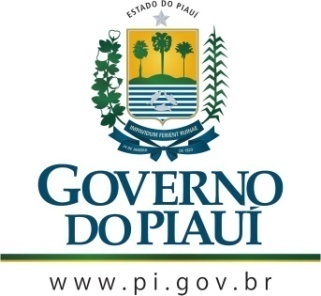 GOVERNO DO ESTADO DO PIAUÍSECRETARIA DE ESTADO DE CULTURA DO PIAUÍ - SECULTCONSELHO ESTADUAL DE CULTURAAta da Sessão Ordinária do dia 13 de Junho de 2019.Horário: 10:00 horasLocal: Sala do Plenário do Conselho Estadual de Cultura.001002003004005006007008009010011012013014015016017018019020021022023024025026027028029030031032033034035036037038039040041042043044045046047048049050051052053054055056057058059060061062063064065066067068069070071072073074075076077078079080081082083084085086087088089090091092093094095096097098099100101102103104105106107108109110111112113114115116117118119120121122123124125126127128129130131132133134135136137138139140141142143144145146147148149150151152153154155156157158159160161162163164165166167168169170171172173174178179180Aos treze dias do mês de junho do ano de dois mil e dezenove, às dez horas, na Sala de Reuniões do Conselho Estadual de Cultura, com sede na Rua Treze de Maio, 1513, no bairro Vermelha, em Teresina, capital do Estado do Piauí, reuniu-se o Colegiado. Presentes os integrantes da mesa diretora, o presidente Cineas das Chagas Santos, a vice-presidente, Maria Dora de Oliveira Medeiros Lima, os conselheiros: Nelson Nery Costa, Wilson Seraine da Silva Filho, José Itamar Guimarães Silva, Jonas Pereira da Silva, Maria do Rosário Sales, Cláudia Simone de Oliveira Andrade e João Batista Sousa Vasconcelos. Verificada a existência de quórum, O presidente do Conselho Estadual de Cultura, Cineas das Chagas Santos, abriu a sessão fazendo uma louvação aos organizadores do Salão do Livro do Piauí que, a despeito de todas as dificuldades imagináveis, realizaram mais uma edição do SALIPI, a 17ª, com absoluto sucesso. Segundo o presidente do CEC, o SALIPI sobrevive graças  à indiscutível capacidade de trabalho e de articulação do professor Kássyo Gomes, presidente da Fundação Quixote. Além de realizar o SALIPI, em Teresina, Kássyo coordena os salões de Valença, Bom Jesus e Parnaíba. Em seguida, a conselheira Lari Sales afirmou que, mesmo com todas as dificuldades, a cultura piauiense está bobando, com trabalhos realizados em praticamente todos os setores da cultura, da dança ou teatro, passando pela música e pelas artes plásticas. O conselheiro Wilson Seraine  mostrou aos conselheiros o CD Master com a gravação de músicas de Luiz Gonzaga em alemão, projeto bancado pelo próprio conselheiro com a participação de grandes músicos piauienses. O presidente do CEC passou a palavra ao professor e colecionador de arte Osvaldo Gomes de Assunção, um dos integrantes da comissão julgadora do edital “Um Rosto para Esperança Garcia”, promovido pelo conselho Estadual de Cultura. O professor sugeriu aos conselheiros a dilatação do prazo para permitir que outros artistas de  Teresina e do interior do Piauí possam participar. Comprometeu-se a assumir a curadoria do projeto, encarregando-se de divulgar, por todos os meios, o l edital  cujo prazo se estenderá até o dia 10 (dez) de julho do ano em curso. Para  tornar o edital mais atraente, o  conselheiro Nelson Nery  sugeriu o aumento do valor do prêmio, de  mil para dois mil reais, comprometendo-se a custear metade do prêmio. A decisão foi acatada pelos demais conselheiros que aplaudiram a iniciativa do presidente da APL. Nada mais tendo sido tratado, a sessão foi encerrada. Eu, Poliana Sepúlveda Cavalcanti, coordenadora do CEC, na função de secretária desta sessão, lavrei a presente ata que depois de lida e aprovada, será assinada por mim, pelo senhor presidente e conselheiros desta casa.